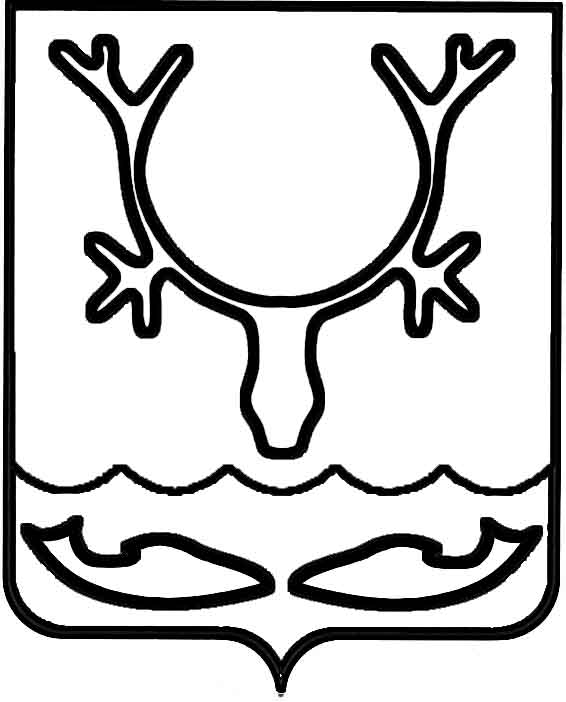 Администрация МО "Городской округ "Город Нарьян-Мар"ПОСТАНОВЛЕНИЕот “____” __________________ № ____________		г. Нарьян-МарО внесении изменений в постановление Администрации муниципального образования "Городской округ "Город Нарьян-Мар"                     от 19.07.2013 № 1418Администрация МО "Городской округ "Город Нарьян-Мар" П О С Т А Н О В Л Я Е Т:В постановление Администрации МО "Городской округ "Город Нарьян-Мар" от 19.07.2013 № 1418 "Об утверждении порядка предоставления субсидий              в виде грантов социально ориентированным некоммерческим организациям МО "Городской округ "Город Нарьян-Мар" внести следующие изменения:Абзац 3 пункта 1.2. положения о предоставлении грантов социально ориентированным некоммерческим организациям в МО "Городской округ "Город Нарьян-Мар" изложить в новой редакции: "Конкурсная комиссия по поддержке социально ориентированных некоммерческих организаций МО "Городской округ "Город Нарьян-Мар" – коллегиальный орган, осуществляющий отбор проектов по предоставлению грантов, субсидий социально ориентированным некоммерческим организациям               из бюджета МО "Городской округ "Город Нарьян-Мар".".Пункт 1.5. положения изложить в новой редакции: "Гранты предоставляются социально ориентированным некоммерческим организациям на основе решений конкурсной комиссии по поддержке социально ориентированных некоммерческих организаций МО "Городской округ "Город Нарьян-Мар" (далее – Конкурсная комиссия) по итогам проведения конкурса                       по предоставлению грантов социально ориентированным некоммерческим организациям (далее – Конкурс) в порядке, предусмотренном настоящим Положением.".Приложение 3 Положения изложить в новой редакции:"Положение о конкурсной комиссии по поддержке социально ориентированных некоммерческих организаций МО "Городской округ "Город Нарьян-Мар"Общие положенияНастоящее Положение определяет порядок деятельности комиссии                        по поддержке социально ориентированных некоммерческих организаций                  МО "Городской округ "Город Нарьян-Мар" (далее – Комиссия).Комиссия в своей деятельности руководствуется Федеральным законом             от 06.10.2003 № 131-ФЗ "Об общих принципах организации местного самоуправления в Российской Федерации" и Уставом МО "Городской округ "Город Нарьян-Мар", иными правовыми актами, а также настоящим Положением.1.3.	Комиссия является коллегиальным органом.1.4.	Задача Комиссии:-	отбор проектов социально ориентированных некоммерческих организаций для предоставления субсидий, грантов из бюджета МО "Городской округ "Город Нарьян-Мар".Порядок формирования и деятельности комиссииПерсональный и численный состав Комиссии утверждается постановлением Администрации МО "Городской округ "Город Нарьян-Мар".Комиссия формируется в составе 12 членов. В состав Комиссии входят председатель Комиссии, заместитель председателя, секретарь Комиссии, члены Комиссии. Все члены Комиссии обладают равными правами при обсуждении и принятии решений по рассматриваемым вопросам.2.4.	Председатель Комиссии организует работу Комиссии, распределяет обязанности между заместителем, секретарем и членами комиссии.2.5.	Заместитель председателя Комиссии исполняет обязанности председателя в период его отсутствия.2.6.	Секретарь Комиссии оповещает членов Комиссии о времени и месте заседания Комиссии, ведет протоколы заседаний Комиссии.2.7.	Члены Комиссии:-	участвуют в работе Комиссии, выполняют поручения председателя Комиссии;-	обеспечиваются необходимыми материалами и документами по вопросам, рассматриваемым Комиссией;-	имеют право вносить предложения по рассмотрению вопросов, находящихся в ведении Комиссии, участвовать в подготовке, обсуждении и принятии решений по вопросам, рассматриваемым на заседаниях Комиссии.2.8.	Заседание Комиссии проводится по мере проведения Конкурса                             по предоставлению субсидий, грантов социально ориентированным некоммерческим организациям. 2.9.	Формой работы Комиссии является ее заседание.2.10.	Заседание Комиссии является правомочным, если на нем присутствует большинство от общего числа членов Комиссии.2.11.	Каждый член Комиссии обладает одним голосом. Член Комиссии                        не вправе передавать право голоса другому лицу.2.12.	Решения Комиссии оформляются протоколом, который подписывают председатель и секретарь Комиссии. В протоколе заседания Комиссии указывается особое мнение членов Комиссии (при его наличии). При равенстве голосов голос председателя Комиссии является решающим.2.13.	В случае, если член Комиссии лично, прямо или косвенно заинтересован в итогах конкурса, он обязан проинформировать об этом Комиссию до начала рассмотрения заявок на участие в конкурсе, а также отстраняется                   от участия в заседании Комиссии до официального размещения результатов конкурса на сайте Администрации МО "Городской округ "Город Нарьян-Мар"                   в сети Интернет.2.14.	Член Комиссии не вправе самостоятельно вступать в личные контакты                     с участниками конкурса.2.15	Член Комиссии обязан соблюдать права авторов заявок на участие                        в конкурсе на результаты их интеллектуальной деятельности, являющиеся объектами авторских прав, в соответствии с общепризнанными принципами и нормами международного права, международными договорами Российской Федерации и Гражданским кодексом Российской Федерации.2.16.	Член комиссии в случае несогласия с решением комиссии имеет право письменно выразить особое мнение, которое приобщается к протоколу.".1.4.	Исключить из состава конкурсной комиссии по поддержке социально ориентированных некоммерческих организаций МО "Городской округ "Город Нарьян-Мар" Храпову Ганну Петровну. 2.	Настоящее постановление вступает в силу с 01 декабря 2015 года, подлежит опубликованию в официальном бюллетене городского округа "Город Нарьян-Мар" и размещению на официальном сайте МО "Городской округ "Город Нарьян-Мар" www.adm-nmar.ru . 1512.20151444Глава МО "Городской округ "Город Нарьян-Мар" Т.В.Федорова